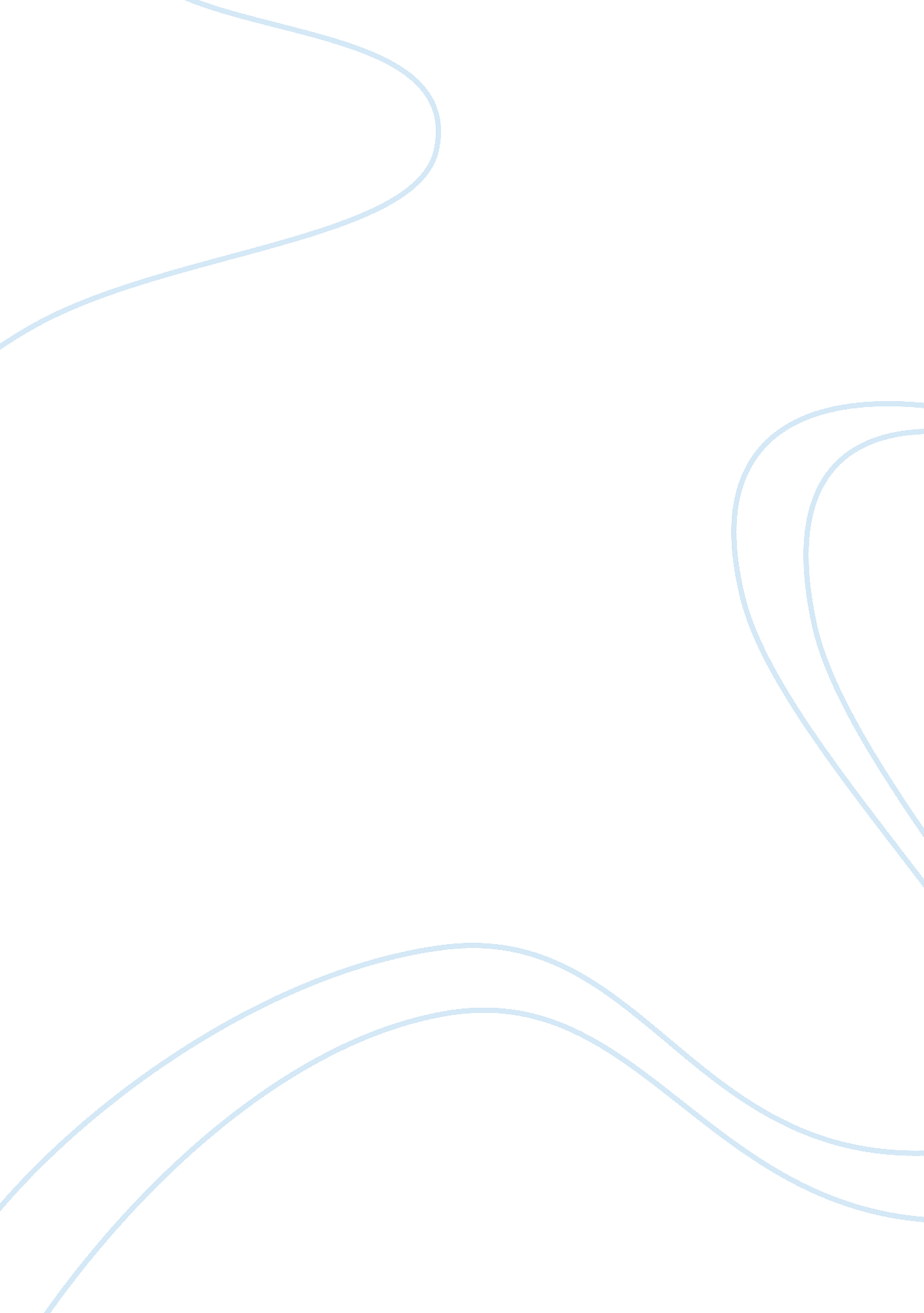 The management of innovation in firms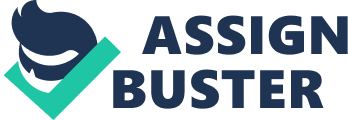 Innovation direction is focused on the systematic procedures that organisations use to develop new and improved merchandises, services and concern procedures. It involves tackling the originative thoughts of an organisation 's employees and using it to convey a steady grapevine of profitable new inventions to the market place, rapidly and expeditiously. For organisations like Altech, direction invention is the secret to success. But what is direction invention? Why is it so of import? And how can other companies learn to go direction pioneers? The article from adept Gary Hamel replies those inquiries. A direction discovery can present a strong advantage to the introducing company and bring forth a major displacement in industry leading. Few companies, nevertheless, have been able to come up with a formal procedure for furthering direction invention. The biggest challenge seems to be bring forthing genuinely alone thoughts. Four constituents can assist: a large job that demands fresh thought, originative rules, or paradigms that can uncover new attacks ; an rating of the conventions that constrain fresh thought ; and illustrations and analogies that help redefine what can be done. No uncertainty, bing direction procedures in your organisation exacerbate the large jobs you 're trusting to work out. To place them, present a series of inquiries for each one: Who owns the procedure? What are its aims? What are the prosodies for success? What are the decision-making standards? How are determinations communicated, and to whom? After documenting these inside informations, inquire the people involved with the procedure to weigh in. This geographic expedition may uncover chances to reinvent your direction processes. A direction invention, the writer says, creates durable advantage when it meets at least one of three conditions: It is based on a fresh rule that challenges the orthodoxy ; it is systemic, affecting a scope of procedures and methods ; or it is portion of a plan of innovation, where advancement compounds over clip. Tacticss of Management Innovation 1. Lateral Thinking - is about alterations, expression for what is different, makes deliberate leaps, welcomes opportunity invasions and explores the least likely. Thinking outside the box - The impression 'thinking outside the box ' is far more than merely another direction cliche . It is a really powerful construct worthy of deeper consideration in today 's complex and quickly changing universe. Leave Your Comfort Zone Thinking outside the box is ne'er easy, nor is it simply a contemplation of mental brightness. To go forth your psychological comfort zone and research `` solutions in the unknown universe on the outside requires big steps of mental legerity, daring, and creativeness and/or an inspirational leader who makes life in the old box so uncomfortable that acquiring out is the lone option. The hereafter rests in those willing and able to make so. '' Creativity - A `` new '' thought is a combination of old elements. Bing able to invent new combinations depend on your ability to spot relationships between apparently disparate points. Creativity is the apposition of thoughts which were antecedently thought to be unrelated. ' It is your ability to unite thoughts in a alone manner or to do utile associations among thoughts. There is virtually no job you can non work out, no end you can non accomplish, no obstruction you can non get the better of if you know how to use the originative powers of your head, like a optical maser beam, to cut through every trouble in your life and your work. Creativity Quotation marks `` Happiness '' is non in the mere ownership of money ; it lies in the joy of accomplishment, in the bang of `` originative attempt '' - Franklin Roosevelt Cross - Functional Excellence - Although invention is driven by engineering, required competency extends beyond proficient know-how. In the new cognition economic system and knowledge - based endeavors, systemic advanced solutions, arise from complex interactions between many persons, organisations and environmental factors. The boundaries between merchandises and services fade quickly excessively. If you wish to be a market leader today, you must be able to incorporate in a balanced manner different types of know-how that would transform stand-alone engineerings, merchandises and services into a seamless, value-rich solution. Inspirational Business Plans- Successful Innovation Innovation Management Team: `` You ca n't make carpentry, you know if you merely have a proverb, or merely a cock, or you ne'er heard of a brace of plyerss. It 's when you put all those tools into one kit that you invent. '' - Peter Drucker. No Idea is Wasted! Your head can accept merely those thoughts that have a frame of mention with your bing cognition. It rejects everything else. If your cognition is functionally focused, you 'll be unfastened to new thoughts related to your functional expertness merely and will lose all other acquisition and invention chances. If you develop a wide cross-functional expertness, no new thought will be wasted. It will instantly link with the bing cognition and will inspireA you, stimulate you, and promote your entrepreneurial creativeness. The broader your cyberspace, the more fish you can catch 2. Leadership - is the procedure of directing the behaviour of others towards the achievement of some common aims. Leaderships have vision Leading Change - acquire off from old thoughts Get downing Change with yourself - understanding your ain strength and failings in originative thought. Creative leading - creativeness support ( believing techniques such as brainstorming, normal groups, Delphi ) Inspirational leadership- create an inspiring civilization within their organisation. Inspiring leading - They supply a shared vision and inspire people. Entrepreneurial leading - is the primary force behind successful alteration. Entrepreneurial leaders discover emerging concern chances and empower employees to move on the vision. 3. Effective Motivation Attitude motive - attitude motive is about how people think and feel `` it is their self assurance, their belief in themselves, their attitude to life, be negative and positive. Incentive motives - a successful inducement plan will non increase net incomes but can besides raise morale and inspire staff trueness. Program should include all he three greatest inducements, authorising people to make thing you enjoy making, acknowledgment in all its assorted signifiers and money. Wagess systems - acknowledgment and wagess motivate and promote people to take part and do quality parts. 4. Power of Entrepreneurship Entrepreneurship creativeness - select wise mans, friends, and dream spouses sagely. Come up with good thoughts and change over them to gain. Employee empowerment - Entrepreneurial leaders discover emerging concern chances and empower employees to move on the vision. 5. Traveling with Speed Expecting alteration - people make systems and can alter system Descrying tendencies - Establishing a campaign - 6. Team edifice and Team work Team Culture - a encouraging civilization of invention is a cardinal success factor, conformable to the invention programme and able to mensurate and honor people suitably. 7. Knowledge Management Idea Management - make new thoughts and acquire things done Creative Management - encouraged creativeness and supply construction Management Knowledge workers - do certain tools are available and policies and processs are in topographic point. Question 2 Specifying and treatment two attacks to Creativity and Ideation capable of explicating the difference between Creativity and Innovation Creativity Creativity is the coevals of new thoughts. The advanced organisation accepts that people are of course originative and that they will impart this creativeness into the organisation. Creativity thought is discontinuous and divergent. Edward de Bono ( 1970 ) coined the stage `` sidelong thought '' and this has stuck. It implies sideway springs of the imaginativeness ( or structured intelligent procedure ) , instead than a uninterrupted patterned advance down a logical concatenation of concluding. Creativity is non about contriving something wholly new, it is about doing new - interactive - connexions. You do n't hold to be a particular sort of a individual to be originative. Everyone can make it, its non about who you are, its about what you do. Creativity in single A map of Resources, motive and Creative Thinking Creativity Logical or analytical thought is a measure by measure procedure. It is a uninterrupted, one measure taking to the following, until it converges to the lone possible solution. De Bono refers to it as `` perpendicular thought '' because it goes directly down the line from one province of information to another. Differences between Vertical and Lateral Thinking Logical Thinking Creative Thinking Chooses Changes Looks for what is right Look for what is different Requires things to follow straight from another Makes deliberate leaps Dressed ores on relevancy Welcomes opportunity invasions Moves in he most likely waies Explores the least likely Creativity is a mental procedure affecting the coevals of new thoughts or constructs new associations of the originative head between bing thoughts or constructs. An alternate construct of creativeness is that it is merely the act of doing something new. In order to get down being more originative in Problem Solving and Decision Making, we need to alter our thought manner ( believing out side the box ) which includes. Divergent and Convergent Thinking. Skills are really of import in creativeness. Some people are of course originative because they have unfastened head. Inventions Bringing thoughts to life. It is the transition of new cognition into new merchandises and service. Innovation is about making value and increasing productiveness, and hence turning your concern. Success in concern does n't come from experiencing comfy. With many markets going more and more competitory as a consequences of new rivals from planetary or deregulated markets, those who innovate best will win in the hereafter. You need to take hazard, step public presentation and embracing invention. Systemic Invention Strategic Innovation Advanced endeavor scheme Advanced corporate growing schemes Venture schemes Advanced competitory schemes Business Invention New concern theoretical accounts New direction theoretical accounts New attacks to value concatenation direction New attacks to information, thoughts and cognition direction New signifiers of strategic partnership New signifiers of merchandising and client service Organizational Invention Inspiring civilization New people partnership Better internal clime, motive, thought and knowledge direction New signifiers of employee & A ; stakeholder engagement Better civilization on invention and invention system New cognition, thought and creativeness direction systems More efficient invention prosodies Merchandise invention New to the universe merchandises New to the company and local markets merchandises Lines extensions Improved merchandises or services Procedure Inventions Advanced concern procedure direction systems ( BPMS ) New procedures and productions techniques Quality and efficiency betterments Fresh tilt and cleaner production methods The procedure of Innovation can be broken into 3 major subdivisions. Ideation - generating and assemblage thoughts Idea development - maturating natural thoughts to a point where it can be seen whether their value is adequate to prosecute with execution. Implementation - seting the thought into action and gaining the return on the thought. Ideation Channelss Idea Bank Strategic Conversation Concerstation Experts IdeIde Rivals Conference Insight Question 3 Advanced Improvements Launch an internal web log or a wiki dedicated to invention A web log is good if it allows for remarks. Even better would be leting each employee or section to get down a web log internally and maintain notes at that place. I like the thought of utilizing a wiki on an intranet every bit long as all entries can be tied back to an employee. Otherwise you might stop up with dissatisfied employees disfiguring the wiki. Reward thoughts A hebdomadal best thought fillip, hard currency is ever good, can travel a long manner. Be even better athleticss and do n't 1099 the employees on the fillip ; I hate it when companies do that. Let the employees declare it on their ain. Hold creativeness or political orientation Sessionss I love brainstorming Sessionss and meetings. They truly acquire the wheels turning. I think every section should hold these at least one time a one-fourth. Tap into your clients If this means involve clients in future company merchandise betterments or sweetenings, I think this is a good thought. If this means holding person out at that place watching the blogosphere and prosecuting them one on one seeking to turn to their concerns that is besides a good thought. If it means utilizing their information but non interacting with them so it 's non a good manner to tap into clients. Customers like to cognize their voice is being heard. Respond to suggestions aˆ¦ do n't allow ideas fall into a dark hole This is enormously of import. Geting a suggestion is like a gift from the skies, even if the suggestion malodors. Make certain to admit all suggestions by those two charming words that have the initials TY. Celebrate success Dignified section jubilations are a good thought. Got to be careful with company knocks. I 'm reminded of Microsoft late traveling pig natural state over a beta 1 release that was old ages late in coming. Customers do non desire to hear about immense company parties when undertakings are late. Work hard, party difficult, but do n't party difficult before acquiring the work really done and shipped to the client. Encourage hazards aˆ¦ celebrate failures excessively Hazard pickings is of import to the success of any concern, but do n't travel overboard like Sony is making seeking to over-protect their right of first publication. That 's the type of failure cipher should be observing. The effect of this thought is solid though: nil ventured, nil gained. Mix up work squads Sometimes the people in the group are merely incorrect. Another good suggestion. Understand driver of consumer behaviour This is something that many companies do pass a batch of clip on, sometimes to their hazard, IMO. Understanding consumer behaviour means nil if they do n't take action to really alter their concern to accommodate to consumer behaviour. Look once more at Sony who right now should be out at that place disavowing their usage of this rootkit package and alternatively is directing the message that this is n't a large trade. The RIAA and MPAA registering cases against file partakers is another. They understand the behaviour, certain, but alternatively of passing their energy and clip seeking to do their merchandises more accessible lawfully they are actioning grandparents and childs. Yeah, that activity will decidedly alter consumer behaviour - but in a really negative manner. Incorporate `` invention '' into occupation descriptions Possibly I 'm excessively idealistic, but I think every occupation should let for some kind of invention and creativeness. If the employee is merely pluging a clock and feels powerless to supply any kind of originative feedback in the bigger machine so how interested can she/he be about their occupation? System attack to Innovation These are seven interlacing countries in system attack. The organisational Models that support Innovation are: Invention undertaking squad Expert webs Shared services organisation The Innovation Charter What invention means for the organisation Why invention is of import The strategic ends to which invention will lend The marks of the invention programme How persons can lend to the programme and what wagess they can anticipate The cultural impact the programme will hold on the organisation and what alterations persons can anticipate in their lives from their committedness to invention ( e. g invention constituents in public presentation direction and wagess systems ) . The Role of the Innovation Process It is by and large agreed that Introducing activity is really of import to organisations for tow grounds. To increase profitableness degrees in the short term and give organisations the ability to present systematically the type of returns which stockholders expect. To accomplish a dominant place in the market place by raising market portion and holding the border over rivals in footings of singularity or strength of merchandises and services in those characteristics which the client values most. In order to accomplish the above ends, organisations consider the chief cardinal function of invention to be in the incremental betterments of bing merchandises and the consistent attempt of presenting new 1s. In this manner, it is thought that orgainsation could go stronger and have the ability to corporate efficaciously in the long term. Decision: Invention is all about implementing new thoughts, squad work, communicating and doing alteration. 